Executive SummaryCollaboration is the cornerstoneThe participation of both civil society and government is essential to the success of the Open Government Partnership. Their collaboration is vital at the international level and within each participating country.  That is why OGP participants commit to developing their National Action Plans through a multistakeholder process, with the active engagement of citizens and civil society.OGP’s consultation requirements (see next box) ask countries to “identify an existing or new forum to enable regular multistakeholder consultation on OGP implementation.” The majority of OGP countries by now fulfill this requirement. This document shows the advantages of having a Multistakeholder Forum (or simply Forum) – a structured environment designed to maximize participation and cooperation between government and civil society by bringing relevant partners into the discussion and ensuring that all voices are heard.A Forum is a cornerstone of each country’s successful participation in OGP and is crucial to delivering collaborative open government reform. However, no two Forums are identical – the character of each nation’s government and civil society participants will influence the model they design and the practices they adopt for their open government work.A survey of points of contact, members of civil society organizations (CSOs) and Independent Reporting Mechanism’s (IRM) researchers conducted by the OGP Support Unit found that most Forums focus on monitoring and improving National Action Plan commitments.  As shown in the table below, almost half of respondents saw the Forum as a way to integrate others into OGP activities and promote open government policy beyond the Plan.Source: OGP Support Unit Survey on Multistakeholder Forums, conducted in August 2015, n=33, more than one option could be selected.This handbook is intended to help government and civil society actors participating in national OGP processes to meet the Partnership’s guidelines. Moreover, it aims to support them in moving beyond the minimal requirements and develop fuller and more ambitious approaches to permanent government–civil society dialogue. It draws on the experiences of OGP participants to assist actors in refining existing mechanisms and to aid new actors to create and manage their own Forums. Each country’s stakeholders should consider their own situation and which aspects of different models would work best for them, as well as whether they would need to make use of other means in order to develop a successful permanent dialogue mechanism. There are three phases in the Forum life cycle:Creation of the Forum and participant recruitmentManaging the ongoing operations of the ForumParticipation in the development of the National Action Plan (or Plan)OGP Survey: Main Functions of the Multistakeholder ForumOGP Survey: Main Functions of the Multistakeholder ForumOGP Survey: Main Functions of the Multistakeholder ForumOGP Survey: Main Functions of the Multistakeholder ForumOGP Survey: Main Functions of the Multistakeholder ForumOGP Survey: Main Functions of the Multistakeholder ForumOGP Survey: Main Functions of the Multistakeholder ForumOGP Survey: Main Functions of the Multistakeholder ForumOGP Survey: Main Functions of the Multistakeholder ForumOGP Survey: Main Functions of the Multistakeholder ForumOGP Survey: Main Functions of the Multistakeholder ForumOGP Survey: Main Functions of the Multistakeholder ForumOGP Survey: Main Functions of the Multistakeholder ForumOGP Survey: Main Functions of the Multistakeholder ForumOGP Survey: Main Functions of the Multistakeholder ForumOGP Survey: Main Functions of the Multistakeholder ForumOGP Survey: Main Functions of the Multistakeholder ForumOGP Survey: Main Functions of the Multistakeholder ForumOGP Survey: Main Functions of the Multistakeholder ForumOGP Survey: Main Functions of the Multistakeholder ForumOGP Survey: Main Functions of the Multistakeholder ForumOGP Survey: Main Functions of the Multistakeholder Forum10102020303040405050 60 6070708080809090Deliberate about how to improve Plan implementationDeliberate about how to improve Plan implementationAssess fulfillment of Plan commitmentsAssess fulfillment of Plan commitmentsPlan for the upcoming PlanPlan for the upcoming PlanReceive imput on Plan implementation requirementsReceive imput on Plan implementation requirementsInvolve other actors in OGP activitiesInvolve other actors in OGP activitiesInform participants about government implementation of PlanInform participants about government implementation of PlanIncorporate new open government strategies into the existing PlanIncorporate new open government strategies into the existing PlanBetter coordinate cross-sector efforts toward openness, beyond the PlanBetter coordinate cross-sector efforts toward openness, beyond the PlanBe the main decision-making venue for OGP activitiesBe the main decision-making venue for OGP activitiesComply with OGP articles of govermanceComply with OGP articles of govermancePilot test open government products or actionsPilot test open government products or actionsPilot test open government products or actionsOther Other 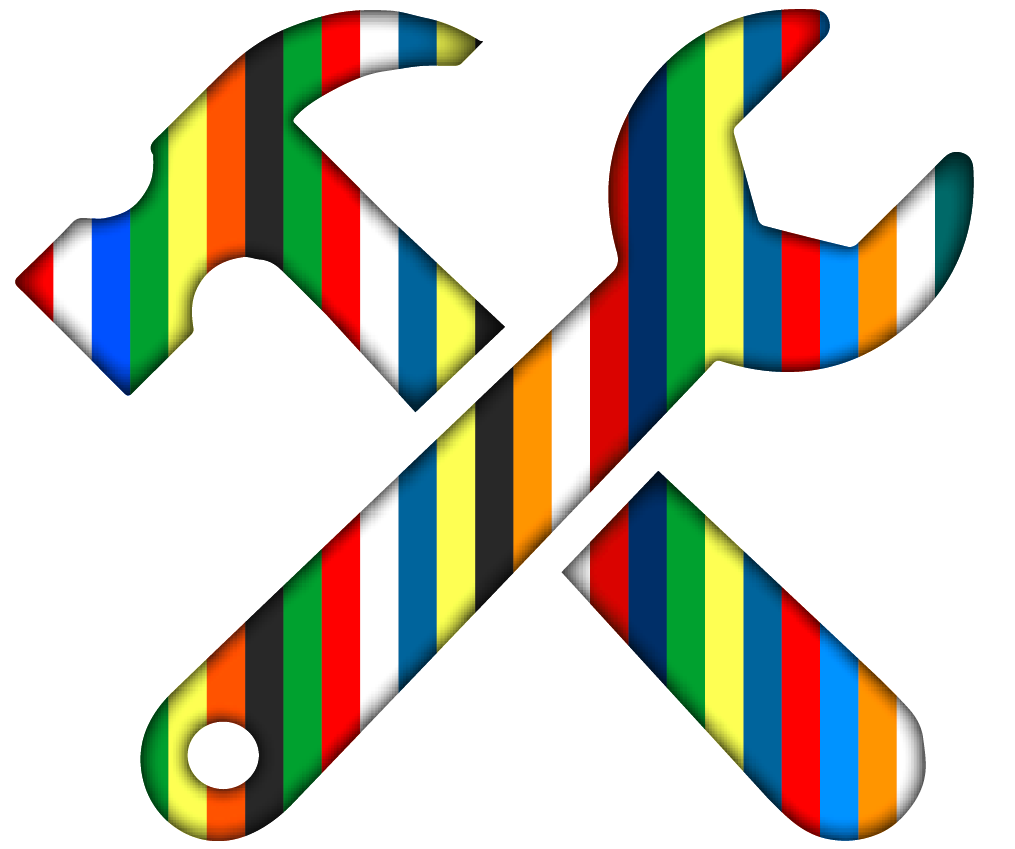 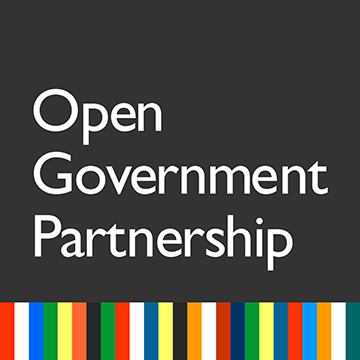 